Final Review – EXPONENTS and ClassificationPosition the following numbers in the proper set and explain what type of numbers each set contains.








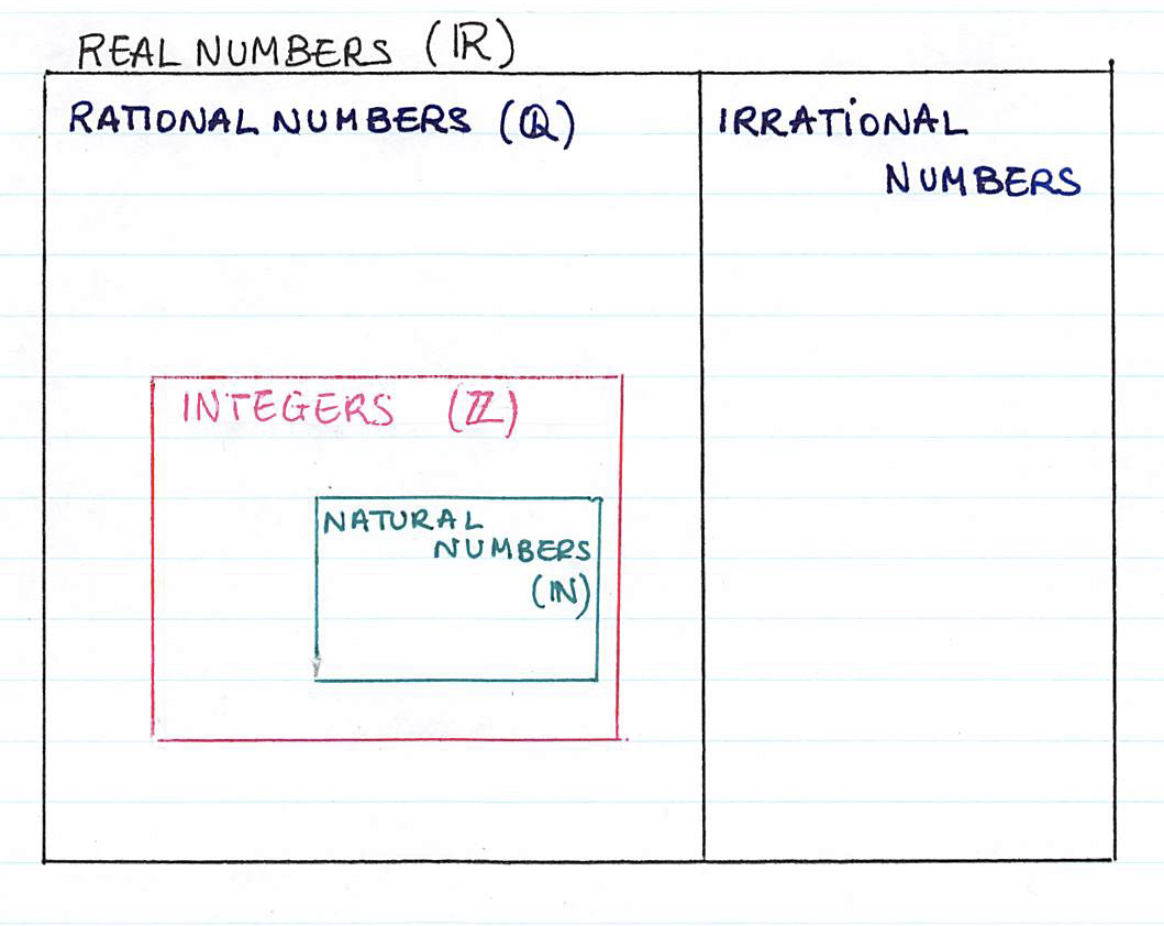 Evaluate :

a) 

b) 

c) 

d) 

e) 

f) 

Write each number in radical form and evaluate when possible:

a) 


b) 


c) 


d) 


e) 


Write each number as a power:

a) 


b) 


c) 


d) 




Simplify:

a) 



b) 



c) 



d) 



e) 



f) 



g) 
